Noël en France jul1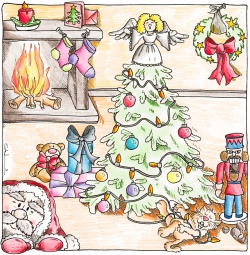 Noël est une fête très familiale en France. On y associe les bons repas, les bougies et les feux de cheminée. Il est bien agréable, le soir quand il fait noir, de se retrouver autour du feu et de se raconter des histoires. Une histoire de Noël bien connue est celle du casse-noisettes.Les semaines qui précèdent Noël sont occupées par les préparatifs. On se procure un arbre de Noël, un sapin, que l’on installe dans la maison. Le sapin est décoré de nombreuses boules de Noël colorées et brillantes ainsi que de guirlandes lumineuses qui clignotent. Certains aiment soigner les décorations et ajoutent de petits anges. Parfois, on décore aussi sa porte en y accrochant une couronne de Noël.Un élément important de la préparation est le calendrier de l’Avent. Il permet de patienter jusqu’au jour tant attendu. Chaque jour à partir du premier décembre, on ouvre une petite porte et découvre un chocolat, un petit mot, un joli dessin…Le soir de Noël a lieu le grand repas de Noël. La table est couverte de délicieux mets. Foie gras, dinde aux marrons, huîtres, bûche de Noël, noix, figues et chocolats font partie du menu. Le repas peut durer plusieurs heures et se terminer au milieu de la nuit.Les enfants attendent avec impatience les cadeaux que le père Noël a fabriqués lui-même, aidé de ses lutins. Les enfants laissent parfois une carte de Noël avec un gentil mot et une tasse de café ou des biscuits sur le rebord d’une fenêtre : le père Noël peut ainsi reprendre des forces et continuer son voyage. Il a en effet un long voyage à faire la nuit de Noël. Dans son traîneau tiré par les rennes, il vole dans les airs. Il s’arrête à chaque maison où vit un enfant et passe par la cheminée pour déposer les cadeaux. En France, le père Noël passe pendant la nuit. On dit qu’il ne repasse jamais par les maisons où il a été surpris par les enfants. Pour cette raison, les enfants doivent bien dormir et essayer de se réveiller tard.Quand tout le monde est réveillé, on se rassemble autour du sapin pour déballer les cadeaux tous ensemble.